Mateřská škola, Chrudim 3, Víta nejedlého 769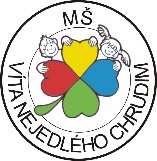 v souvislosti s koronavirem a onemocněním COVID-19 budou zápisy probíhatbez přítomnosti dětí a zákonných zástupcůve dnech 3.5. – 10.5.2021potřebné dokumenty:přihláška – Žádost o přijetí (včetně telefonního čísla a e-mailu)kopie rodného listu dítětepotvrzení od lékaře o řádném očkování dítěte (na Žádosti o přijetí), popřípadě potvrzení od lékaře, že je dítě proti nákaze imunní nebo se nemůže očkování podrobit pro trvalou kontraindikacidoručení dokumentů:do datové schránky školy s uznávaným elektronickým podpisem e-mailem s uznávaným elektronickým podpisem (e-mail bez elektronického podpisu musí být podepsán v MŠ: 10.5.2021 od 9 do 17 h. a 11. 5.2021 od 9 do 11h.)poštou do schránky na poštu u vchodu do školy v zalepené obálceosobní podání - kontaktovat školu, kde s vámi bude domluven termín předání přihlášky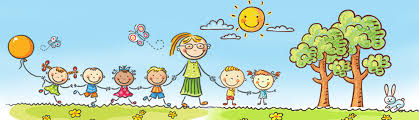 O přijetí nerozhoduje datum a čas podání přihlášky, ale kritéria stanovená ředitelem školy. V případě, že podáváte přihlášku na více mateřských škol, uveďte, prosím, kterou mateřskou školu upřednostňujete.Potřebné dokumenty i údaje pro odevzdání najdete na: www.msvn.czBc. Miroslava Vagenknechtováředitelka